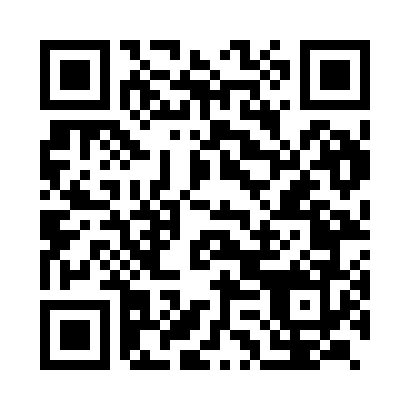 Ramadan times for Kaoni, IndiaMon 11 Mar 2024 - Wed 10 Apr 2024High Latitude Method: One Seventh RulePrayer Calculation Method: University of Islamic SciencesAsar Calculation Method: HanafiPrayer times provided by https://www.salahtimes.comDateDayFajrSuhurSunriseDhuhrAsrIftarMaghribIsha11Mon5:265:266:4612:414:566:376:377:5712Tue5:255:256:4512:414:576:386:387:5813Wed5:245:246:4412:414:576:386:387:5814Thu5:235:236:4212:404:576:396:397:5915Fri5:215:216:4112:404:586:406:408:0016Sat5:205:206:4012:404:586:406:408:0017Sun5:195:196:3912:404:596:416:418:0118Mon5:185:186:3712:394:596:426:428:0219Tue5:165:166:3612:395:006:426:428:0220Wed5:155:156:3512:395:006:436:438:0321Thu5:145:146:3412:385:006:446:448:0422Fri5:125:126:3312:385:016:446:448:0423Sat5:115:116:3112:385:016:456:458:0524Sun5:105:106:3012:385:026:456:458:0625Mon5:085:086:2912:375:026:466:468:0726Tue5:075:076:2812:375:026:476:478:0727Wed5:065:066:2612:375:036:476:478:0828Thu5:045:046:2512:365:036:486:488:0929Fri5:035:036:2412:365:036:496:498:0930Sat5:025:026:2312:365:046:496:498:1031Sun5:005:006:2212:355:046:506:508:111Mon4:594:596:2012:355:046:506:508:122Tue4:584:586:1912:355:056:516:518:123Wed4:564:566:1812:355:056:526:528:134Thu4:554:556:1712:345:056:526:528:145Fri4:544:546:1612:345:066:536:538:156Sat4:524:526:1412:345:066:536:538:167Sun4:514:516:1312:335:066:546:548:168Mon4:504:506:1212:335:066:556:558:179Tue4:484:486:1112:335:076:556:558:1810Wed4:474:476:1012:335:076:566:568:19